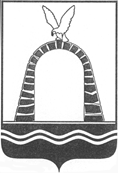 АДМИНИСТРАЦИЯ ГОРОДА БАТАЙСКАПОСТАНОВЛЕНИЕ от 26.02.2021 № 290г. БатайскОб отмене постановлений  Администрации города Батайска В соответствии с  Федеральным законом от 06.10.2003 № 131-ФЗ «Об общих принципах организации местного самоуправления в Российской Федерации», постановлением Администрации города Батайска от 01.12.2020 № 452 «О внесении изменений в постановление города Батайска от 17.06.2020 № 977 «Об утверждении Реестра муниципальных услуг предоставляемых на территории муниципального образования «Город Батайск», Администрация города Батайска постановляет:1. Отменить постановление Администрации города Батайска от 25.01.2018 № 61  «Об утверждении Административного регламента предоставления муниципальной услуги «Библиотечное, библиографическое и информационное обслуживание пользователей библиотеки». 2. Отменить постановление Администрации города Батайска от 25.01.2018 № 62  «Об утверждении Административного регламента предоставления муниципальной услуги «Предоставление библиографической информации из государственных фондов в части не касающихся авторских прав». 3. Отменить постановление Администрации города Батайска от 25.01.2018 № 63  «Об утверждении Административного регламента предоставления муниципальной услуги «Реализация дополнительных общеобразовательных предпрофессиональных программ в области искусств».     4. Отменить постановление Администрации города Батайска от 25.01.2018 № 64  «Об утверждении Административного регламента предоставления муниципальной услуги «Реализация дополнительных общеобразовательных общеразвивающих программ». 5. Отменить постановление Администрации города Батайска от 25.01.2018 № 65  «Об утверждении Административного регламента предоставления муниципальной услуги «Организация деятельности клубных формирований самодеятельного народного творчества». 6. Отменить постановление Администрации города Батайска от 25.01.2018 № 66  «Об утверждении Административного регламента предоставления муниципальной услуги «Публичный показ музейных предметов, музейных коллекций». 7. Отменить постановление Администрации города Батайска от 25.01.2018 № 67  «Об утверждении Административного регламента предоставления муниципальной услуги «Организация и проведение культурно – массовых мероприятий».8. Настоящее постановление вступает в силу со дня опубликования в официальном печатном издании города Батайска.9. Настоящее   постановление   подлежит   включению   в   регистр муниципальных нормативных правовых актов Ростовской области.10. Контроль за исполнением  настоящего постановления возложить на  заместителя главы Администрации города Батайска по социальным вопросам  Кузьменко Н.В.Главы Администрациигорода Батайска 	                              	                                                Г.В. ПавлятенкоПостановление вноситУправление  культурыгорода Батайска